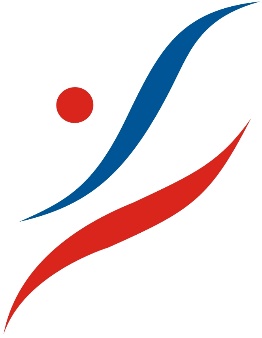 II ВСЕРОССИЙСКАЯ ЛЕТНЯЯ СПАРТАКИАДА  СПОРТИВНЫХ ШКОЛ 2016ИНФОРМАЦИОННЫЙ БЮЛЛЕТЕНЬ № 430 июня 2016 годаПрошли соревнования по художественной гимнастике и бадминтону в г .Саранске.В г. Казани начались соревнования по академической гребле. Комиссии по допуску участников допустили к участию в соревнованиях Спартакиады  1721 спортсмена (560 юношей, 856 девушек) и 301 руководителей команд, тренеров и других официальных лиц из 49 субъектов Российской Федерации по 9 видам спорта.Ниже приведены подробные данные о количестве участников и результатах соревнований:КОЛИЧЕСТВО УЧАСТНИКОВ ПО ВИДАМ СПОРТАРЕЗУЛЬТАТЫ Художественная гимнастика                                                                                                     г. СаранскБадминтон                                                                                                           г. СаранскПОБЕДИТЕЛИ И ПРИЗЕРЫХудожественная гимнастика Личное многоборьеГрупповые упражненияБадминтонМужской одиночный разрядЖенский одиночный разрядРАСПРЕДЕЛЕНИЕ МЕДАЛЕЙ Электронная почта главного секретариата на весь период: spartakiada@inbox.ruКонтактный телефон в г. Белгород: 8 (4722) 54-91-95, факс 8 (4722) 54-53-02                          Следующий бюллетень выйдет  01 июля 2016 г.                                 Главный секретариат Спартакиады№Вид спортаКол-во СРФСпортсменыСпортсменыСпортсменыТренерыВсего№Вид спортаКол-во СРФЮношиДевушкиВсегоТренерыВсегоИтого49560856142030117211Бадминтон12474491231142Дзюдо8633194191123Легкая атлетика24155200355664214Парусный спорт156247109281375Синхронное плавание11 _119119241436Спортивная гимнастика3280112192482407Тхэквондо-ВТФ10483886181048Художественная гимнастика19_17617633209 9Гребной спорт (академическая гребля181059319843241МестоСубъект Российской Федерации Спортивная школаОчки1МоскваСШОР по художественной гимнастике ГБУ «МГФСО» Москомспорта города Москвы288,8612Омская областьБУ ОО «Центр подготовки олимпийского резерва по художественной гимнастике»284,5133Нижегородская областьМБУ ДО «СДЮСШОР № 16 по художественной гимнастике»283,0784Санкт-ПетербургГБОУ ДОД «СДЮШОР «Центр художественной гимнастики «Жемчужина»279,4295Белгородская областьОГАУ «СШОР № 4 Белгородской области»274,7626Пензенская областьГБОУ ДО «ОСДЮСШОР по гимнастике им. Н.А. Лавровой»272,9966Ульяновская областьОГКУ ДОД «СДЮСШОР по художественной гимнастике» г. Ульяновска272,9968Кемеровская область МБУ ДО «СДЮСШОР № 3»268,4799Краснодарский крайГБУ КК «ЦСП по художественной гимнастике»260,24610Республика Татарстан МБОУ ДО «СДЮСШОР «Приволжанка»       г. Казани257,39011Волгоградская областьГКУВО ДОД «СДЮСШОР»256,76012Республика КрымГБУ РК «СДЮСШОР по художественной гимнастике»256,46513Республика МордовияГБУ РМ «СШОР «Академия И. Винер по художественной гимнастике»255,16214Ростовская областьГБУ РО «СШОР № 35 им. братьев  Самургашевых»253,56015Московская областьМУ ДО СДЮСШОР МО Люберецкий муниципальный район Московской области250,04416Астраханская область,ГБУ АО «СШОР им. Л.А. Тихомировой»248,91217Рязанская область ГАУ ДО «ДЮСШ «Ника»246,32818Ленинградская областьМБОУ ДО «Кировская ДЮСШ»238,84519Ставропольский крайГБУ СК «СШОР по художественной гимнастике»        г. Ставрополя237,396МестоСубъект Российской Федерации Спортивная школаОчки1Республика БашкортостанМОУ ДОД СШОР № 15 городского округа г. Уфа932Нижегородская областьМБУ ДО СДЮСШОР по бадминтону Нижегородской области1233МоскваГБУ « Спортивная школа олимпийского резерва № 92 Солнцева»1394Воронежская областьМБУ ДО ДЮСШ № 21 городского округа г. Воронеж1455Республика ТатарстанРеспубликанская СДЮСШОР « Динамо»1636Свердловская областьМАУ ДО ДЮСШ « Камышловского городского округа»1817Саратовская областьГБУ ДО СО СДЮСШОР « Олимпийские ракетки»1858Архангельская областьМБУ ДО ДЮСШ № 6 г. Архангельск1879Краснодарский крайМБУ ДО ДЮСШ № 3 МО Кореновский район18710Московская областьМБОУ ДО « СДЮСШОР по игровым видам спорта19011Ленинградская областьМБОУ ДО « Районная ДЮСШ»22412Самарская областьГАУ СДЮСШОР № 1231МестоФамилия ИмяДата рожденияСубъект Российской ФедерацииСпортивная школа Результат ЗолотоЛобанова Марина13.01.2002Нижегородская областьМБУ ДО «СДЮСШОР № 16 по художественной гимнастике»66,849СереброКутлаева Юлия28.05.2003МоскваСШОР по художественной гимнастике ГБУ «МГФСО» Москомспорта города Москвы65,849Бронза Безрукова Анастасия28.11.2002Пензенская область ГБОУ ДО «ОСДЮСШОР по гимнастике им. Н.А. Лавровой»65,1334Борисова Анастасия20.06.2003Санкт-ПетербургГБОУ ДОД «СДЮШОР «Центр художественной гимнастики «Жемчужина»64,7665Сергеева Анастасия28.04.2003Санкт-ПетербургГБОУ ДОД «СДЮШОР «Центр художественной гимнастики «Жемчужина»64,7166Беляева Тамара27.03.2003Белгородская областьБелгородская область, ОГАУ «СШОР № 4 Белгородской области»63,916МестоФамилия ИмяДата рожденияСубъект Российской ФедерацииСпортивная школа Результат ЗолотоКузнецова ВалерияВерещак МарияПочтина ВарвараРусина АннаКолобовникова ЯнаСлавинская Софья02.03.200225.08.200209.08.200225.10.200218.07.200311.08.2002Омская областьБУ ОО « Центр подготовки олимпийского резерва по художественной гимнастике»32,996СереброКузнецова МарияИсаева АнастасияКоваленко КсенияСнежницкая ЗлатаРомаментьева ДианаСидорова Софья19.03.200201.02.200215.02.200209.02.200326.11.200217.09.2003Нижегородская областьМБУ ДО «СДЮСШОР № 16 по художественной гимнастике»32,099БронзаСтоякина ПолинаКовчур ДианаАсанова МарияАбдурахманова КамиллаБыстрова АлександраБолдырева Виктория27.08.200224.10.200230.06.200315.05.200322.03.200314.02.2003Санкт-ПетербургГБОУ ДОД «СДЮШОР «Центр художественной гимнастики «Жемчужина»31,7334Ивкина АринаЕсипенко ЖаннаДорофеева ПолинаХалиуллова АминаГильманова АминаТутукова Ариадна24.07.200227.05.200221.05.200224.09.200217.04.200212.05.2003Ульяновская областьОГКУ ДОД «СДЮСШОР по художественной гимнастике» г. Ульяновска31,6835Коршкова ВалерияДуплински АлинаКоробова РегинаМалахова АнжеликаГапошкина ЭвелинаБарашкова Анастасия15.11.200206.06.200228.04.200206.12.200219.07.200308.01.2003Кемеровская область МБУ ДО СДЮСШОР № 330,7336Малыгина АнгелинаМягкова ЕлизаветаХрулина АлинаЧарушина АлисаМаркова ЕлизаветаРоманчева Валерия12.06.200216.03.200215.10.200222.05.200301.12.200311.06.2003МоскваСШОР по художественной гимнастике ГБУ «МГФСО» Москомспорта города Москвы30,666МестоФамилия ИмяДата рожденияСубъект Российской ФедерацииСпортивная школа ЗолотоГурьянов Александр10.02.2003Нижегородская областьМБУ ДО СДЮСШОР по бадминтону Нижегородской областиСереброДобычкин Владислав01.08.2003Воронежская областьМБУ ДО ДЮСШ № 21 городского округа г. ВоронежБронзаДовбыш Никита19.01.2003Краснодарский крайМБУ ДО ДЮСШ № 3 МО Кореновский районБронзаБорисенко Андрей02.11.2003Краснодарский крайМБУ ДО ДЮСШ № 3 МО Кореновский район5Алферов Константин20.05.2003Свердловская областьМАУ ДО ДЮСШ  Камышловского городского округа5Пушкарев Игорь25.06.2004Ленинградская областьМБОУ ДО « Районная ДЮСШ»5Мелехин Артем19.02.2003Свердловская областьМАУ ДО ДЮСШ  Камышловского городского округа5Клыгин Владислав29.01.2003Республика БашкортостанМОУ ДОД СШОР № 15 городского округа г. УфаМестоФамилия ИмяДата рожденияСубъект Российской ФедерацииСпортивная школа ЗолотоГригорьева Виктория27.11.2003Республика БашкортостанМОУ ДОД СШОР № 15 городского округа г. УфаСереброШвецова Алиса04.01.2003Республика БашкортостанМОУ ДОД СШОР № 15 городского округа г. УфаБронзаБычкова София04.03.2004Московская областьМБОУ ДО « СДЮСШОР по игровым видам спорта»БронзаБаранова Елизавета03.02.2004Московская областьМБОУ ДО « СДЮСШОР по игровым видам спорта»5Цисер Софья25.08.2003Республика ТатарстанРеспубликанская СДЮСШОР « Динамо»5Казанцева Екатерина20.03.2004Нижегородская областьМБУ ДО СДЮСШОР по бадминтону Нижегородской области5Тютюнова Анна19.02.2003Республика БашкортостанМОУ ДОД СШОР № 15 городского округа г. Уфа5Мурлатова Ангелина10.03.2003Саратовская областьГБУ ДО СО СДЮСШОР « Олимпийские ракетки»№ п/пСубъект Российской ФедерацииИтогоИтогоИтогоИтогоИтогоИтогоБадминтонБадминтонБадминтонБадминтонБадминтонБадминтонХудожественная гимнастикаХудожественная гимнастикаХудожественная гимнастикаХудожественная гимнастикаХудожественная гимнастикаХудожественная гимнастика№ п/пСубъект Российской ФедерацииЗолотоСереброБронза4-е место5-е место6-е местоЗолотоСереброБронза4-е место5-е место6-е местоЗолотоСереброБронза4-е место5-е место6-е местоИТОГО8990878488742240802222221Белгородская область00000112Владимирская область1002423Волгоградская область1123114Вологодская область0011005Воронежская область47314416Калужская область0215427Кемеровская область00124218Краснодарский край00202229Красноярский край13244310Ленинградская область001012111Липецкая область91331312Москва121811998010113Московская область8139531214Нижегородская область322242111115Новгородская область00100116Новосибирская область12041117Омская область10000010018Оренбургская область11000119Пензенская область031320120Приморский край11001121Республика Башкортостан 12032311222Республика Дагестан 11210023Республика Крым10101224Республика Марий Эл00010025Республика Мордовия 41321126Республика Татарстан 445453127Ростовская область631159628Рязанская область11011129Самарская область27511330Санкт-Петербург1439612611131Саратовская область000010132Свердловская область100041233Севастополь01110034Ставропольский край02101235Тверская область01000036Тульская область01111037Тюменская область20110038Удмуртская Республика00020039Ульяновская область211302140Челябинская область58472641Чувашская Республика20211042Ярославская область000011